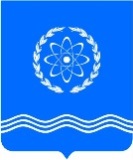 ОБНИНСКОЕ  ГОРОДСКОЕ  СОБРАНИЕГОРОДСКОГО ОКРУГА «ГОРОД ОБНИНСК»                                                     П Р О Т О К О Л  №  70г. Обнинск                                                               от 28 апреля 2015 годаПредседательствующий: Савин В.Н. - Глава городского самоуправления,                                                                   Председатель городского Собрания   Присутствовали:Отсутствовали: Наволокин В.В. –  заместитель Председателя городского Собрания, Бачина Н.В., Комиссар О.Н., Косинская А.Б., Светлаков В.Б., Самбуров Д.А. – депутаты городского СобранияПриглашены: Авдеев А.А. – глава Администрации города; Ананьев Г.Е. – заместитель главы Администрации по экономическому развитию;Шапша В.В. – заместитель главы Администрации города по вопросам управления делами;Коновалова Л.И. – начальник Управления финансов Администрации города; Помещикова С.А. – начальник правового управления Администрации города; Жарский В.А – начальник управления социальной защиты населения Администрации города; Фалеева И.Н – начальник управления культуры и молодежной политики Администрации города;Морозов А.В.– начальник отдела по взаимодействию с государственными и общественными организациями Администрации города;Чумак Ю.Д. – прокурор города;Артемьев Г.Ю. – председатель Контрольно-счетной палаты муниципального образования  «Город Обнинск»;представители  средств массовой информации.Проект      ПОВЕСТКА ДНЯ:Контрольный час:  О подготовке и проведении празднования 70-й годовщины Победы в Великой Отечественной войне 1941 - 1945 годов.1. О внесении изменений и дополнений в  Правила благоустройства и озеленения территории муниципального образования «Город Обнинск», утвержденные решением Обнинского городского Собрания от 25.11.2008  № 02-65               Березнер Л.А. – председатель Комитета по экономической политике                   Баталова Т.В. – председатель Комитета по жилищно-коммунальным услугам2. О внесении изменений и дополнений в Положение о проведении открытого аукциона среди юридических лиц и индивидуальных предпринимателей на право заключения договора обслуживания регулярного муниципального маршрута пассажирского автотранспорта на территории муниципального образования «Город Обнинск», утвержденное решением Обнинского городского Собрания № 03-57 от 22.04.2014               Березнер Л.А. – председатель Комитета по экономической политике          Ананьев Г.Е. – заместитель главы Администрации города по экономическому развитию3. О внесении изменений и дополнений  в Устав муниципального образования  «Город Обнинск», утвержденный решением городского Собрания  от 04.07.2006   № 01-24                Просвиркина А.Г. – председатель Комитета по законодательству  и местному                                                  самоуправлению4. О внесении изменений в Положение «О порядке организации проведения публичных слушаний в городе Обнинске», утвержденное решением городского Собрания от 14 февраля 2006 N 01-14(в ред. решений Обнинского городского Собрания от 28.11.2006 № 04-32, от 28.02.2008 №06-57, от 22.01.2009 №09-69, от 26.11.2009 № 03-79, от 27.09.2011 № 96-24, от 10.12.2013 № 04-50, от 28.10.2014 № 17-61)               Просвиркина А.Г. – председатель Комитета по законодательству  и местному                                                  самоуправлению5.  О назначении публичных слушаний по проекту решения городского Собрания «О внесении изменений и дополнений в Устав муниципального образования «Город Обнинск», утвержденный решением городского Собрания от 04.07.2006  № 01-24              Просвиркина А.Г. – председатель Комитета по законодательству  и местному                                                  самоуправлению6. О внесении изменений и дополнений в решение Обнинского городского Собрания от 09.12.2014 № 02-63 «О бюджете города Обнинска на 2015 год и плановый период  2016 и 2017 годов»     Коновалова Л.И. – начальник Управления финансов  Администрации города      Артемьев Г.Ю. – председатель Контрольно-счетной палаты МО «Город Обнинск»     Сухарев А.Е. –  заместитель председателя Комитета по бюджету, финансам и  налогам7. О внесении изменений в Прогнозный план (программу) приватизации муниципального имущества города Обнинска на 2015-2017 годы, утвержденный решением Обнинского городского Собрания от 28.10.2014 № 09-61    Березнер Л.А. – председатель Комитета по экономической политике        Ананьев Г.Е. – заместитель главы Администрации города по экономическому развитию8. О внесении изменений в решение городского Собрания от 13.05.2008 №07-60 «Об утверждении ставок арендной платы и поправочных коэффициентов за использование земельных участков, государственная собственность на которые не разграничена» (в редакции решений городского Собрания от 09.12.2008 № 02-67, от 22.01.2009 № 05-69, от 08.12.2009 № 06-82, от 30.11.2010 № 04-14, от 23.12.2014 № 03-64)    Березнер Л.А. – председатель Комитета по экономической политике       Ананьев Г.Е. – заместитель главы Администрации города по экономическому развитию9. О внесении изменений в Порядок определения размера арендной платы и ее оплаты за земельные участки, находящиеся в собственности муниципального образования «Город Обнинск», утвержденный решением Обнинского городского Собрания от 13.05.2008  № 06-60 (в редакции решений городского Собрания от 08.12.2009 № 05-82, от 30.11.2010 № 03-14, от 23.12.2014 № 02-64)    Березнер Л.А. – председатель Комитета по экономической политике       Ананьев Г.Е. – заместитель главы Администрации города по экономическому развитию10. О внесении изменений в Положение «О порядке передачи муниципального казенного имущества города Обнинска в безвозмездное пользование», утвержденное решением Обнинского городского Собрания от 22.03.2011 № 03-19    Березнер Л.А. – председатель Комитета по экономической политике       Ананьев Г.Е. – заместитель главы Администрации города по экономическому развитию 11. О внесении изменений в Порядок формирования и использования бюджетных ассигнований муниципального дорожного фонда муниципального образования «Город Обнинск», утвержденный решением Обнинского городского Собрания от 26.11.2013 № 08-49   Сухарев А.Е. –  заместитель председателя Комитета по бюджету, финансам и  налогам12. О приеме документов на присуждение Обнинских городских премий одаренным детям по итогам учебного года 2014/2015             Левакин С.Г. – заместитель председателя Комитета по социальной политике13. О внесении изменений в решение Обнинского городского Собрания от 26.03.2013 № 04-43 «О формировании комиссии по приватизации муниципального имущества»             Березнер Л.А. – председатель Комитета по экономической политике    14. Об утверждении отчета Главы городского самоуправления, Председателя городского Собрания  за 2014 год                Савин В.Н. –  Глава городского самоуправления,                                        Председатель городского Собрания                                                                       Разное         САВИН В.Н. открыл 70 заседание городского Собрания и предложил принять повестку дня за основу. Поставил это предложение на  голосование. ГОЛОСОВАЛИ: «за» - 23, «против» - 0, «воздержались» - 0.САВИН В.Н. спросил о предложениях в проект повестки.БАБАНИНА В.И. попросила  в разделе «Разное» три минуты для поздравления.ПРОСВИРКИНА А.Г. также  попросила  для поздравления полминуты.  САВИН В.Н. предложил голосовать  за повестку в целом, с учетом предложений в раздел «Разное».ГОЛОСОВАЛИ: «за» - 23, «против» - 0, «воздержались» - 0.Савин В.Н. объявил, что повестка дня утверждена.КОНТРОЛЬНЫЙ ЧАС:СЛУШАЛИ: ФАЛЕЕВУ И.Н. О подготовке и проведении празднования 70-й годовщины Победы в Великой Отечественной войне 1941 - 1945 годов.Фалеева И.Н. сообщила, что  Постановлением  Администрации города от 12.02.2015  № 195  был утверждён оргкомитет по подготовке и проведению мероприятий празднования 70-летия дня Победы. Постановлением Администрации от 01.04 2015 был утверждён план по подготовке и проведению мероприятий, посвящённых 70-летию Победы. Она отметила, что план очень детальный, помимо этого Постановления существуют утверждённые Программы, планы проведения мероприятий в сфере культуры, образования, молодёжной политики и спорта. Мероприятия проводятся достаточно давно, начиная с начала этого года,  и не заканчиваются    9 мая. В соответствии с Постановлением все мероприятия, которые были обозначены как подготовительные,  все выполнены. В установленные сроки было подготовлено Постановление Администрации города о перекрытии и ограничении дорожного движения. Была  подготовлена Программа праздничных мероприятий, сформирована афиша, все опубликовано  в средствах массовой информации и размещено на сайте Администрации.  Программа мероприятий, планируемых на  9 мая, опубликована и везде размещена. Также еженедельно проводятся 2-3  организационных заседаний Комитета, на которых решаются оперативные задачи и поступающие вопросы и проблемы. Проводятся репетиции, написаны сценарии, идёт подготовка концертных площадок. Во всех учреждениях культуры планируется  провести  57 мероприятий.Ирина Николаевна сообщила, что  спортивные мероприятия  будут проводиться  по отдельному плану, спортсмены  участвуют, практически, во всех федеральных акциях,  все они подготовлены, разработаны, организованы силами сотрудников молодёжного центра и отдела по делам молодёжи, также волонтёрами. Все мероприятия в техническом плане согласованы с Управлением Лежнина В.В.  и МПКХ. Она отметила, что сейчас самая горячая пора для подготовки самых ярких мероприятий. Это 8 мая - открытие памятника адмиралу Наумову А.Ф.,  и 9 мая, начиная с легкоатлетического пробега в 8.30 и заканчивая праздничным салютом в 22.00 часа. В течение всего дня  на площади у фонтана будут происходить действия: это митинг в 10.00, в 11.00 - 2-х часовой концерт.  Минута молчания в 18.50, потом до 22.00 - большой вечерний праздничный концерт, организованный силами  участников коллективов самодеятельности города и профессионалов, приглашённых из Москвы. Очень много мероприятий будет проходить в музеях, библиотеке, школах искусств, все в соответствии с Постановлением Администрации.САВИН В.Н. предложил задавать вопросы докладчику.КОТЛЯР Т.М. адресовала вопрос Авдееву А.А.. Она спросила, есть ли в городе участники войны, приравненные к данной категории вдовы, бывшие малолетние  узники,  которые  не получили положенного жилья по закону, или которым жилье не отремонтировано. Далее Котляр Т.М. задала второй вопрос, она  поинтересовалась,  восстановят ли зебры на пешеходных переходах к 9 мая. АВДЕЕВ А.А. ответил, что,  в целом, в городе около 1600 ветеранов по разным  категориям, из них реально действующих, тех, кто принимал участие в боевых  действиях - это около 160 человек, остальные  приравненные, -  это узники, блокадники, ветераны тыла и так далее. Квартиры получили за последние 4 - 5 лет более 100 ветеранов, часть из них, 119 квартир,  были получены, в основном, в построенных домах компаниями ПИК и СМУ - 2. Порядка 40 квартир было приобретено за счёт денежных выплат, и два ветерана сейчас в стадии приобретения жилья. Он подчеркнул, что это вся статистика по выявленным  ветеранам, у кого не было жилья,  и выявляемым, то есть, пока в городе  больше никого не обнаружено, - уточнил Авдеев А.А.. Далее он отметил, что если говорить про ремонт, то это дело бесконечное,  более 300 квартир за последнее 4 года было отремонтировано, по памяти, уточнил глава Администрации. Авдеев сказал, что в мае будет конкурс ещё на ремонт 40 квартир. По поводу зебр Авдеев А.А. сказал, что до 9 мая должны быть восстановлены пешеходные переходы для безопасного перехода улиц.   ЮРЧЕНКО Н.И. спросил, будет ли изменён сценарий праздничных мероприятий  9 мая у Вечного огня? ФАЛЕЕВА И.Н. ответила, что не будет.ЮРЧЕНКО Н.И. уточнил, что в прошлые года не было разнарядки, а сейчас разнарядка пришла, собирается   очень большое количество людей  на ул. Победы и им не слышно и не видно. ФАЛЕЕВА И.Н. ответила, что  в этом году будет происходить шествие граждан нашего города. Люди понесут фотографии своих предков, павших и умерших после войны. Будут сформированы 2 колонны, которые пройдут по улице Курчатова и встретятся на улице Победы. САВИН В.Н. уточнил, имеется в виду, что в том формате, когда митинг идёт у Вечного огня, то люди плохо слышат, что говорят в микрофон.ЮРЧЕНКО Н.И. добавил, что хорошо слышно в первых рядах, а сейчас такое большое количество населения по сравнению с прошлым годом.САВИН В.Н. согласился, добавил, что к нему  тоже такие жалобы поступали, и предложил Администрации города    подумать над тем, чтобы привлечь профессионалов, и обеспечить   слышимость на улице Победы, а также посоветовал задействовать  более современную технику, возможно, установить дополнительные динамики ближе к Вечному огню, разместить на столбах, на крышах домов. Выразил сожаление, что  люди стараются, слова хорошие говорят, люди в праздничном настроении приходят, хотят  услышать поздравления и ничего не слышат.         Предложил Бабаниной В.И. задать вопрос.           БАБАНИНА В.И. адресовала Фалеевой И.Н. два вопроса. Она сказала, что 10 февраля направила ей письмо с просьбой включить в состав выступающих  9 Мая у Вечного огня ветерана войны  Буланова И.П.. Напомнила, что Ирина Николаевна посоветовала  обратиться к Капустину, в Совет ветеранов. Продолжила, что Капустин  сказал ей, что её письмо до него не дошло. Спросила, будет ли Иван Петрович Буланов   включён в число выступающих или нет? Второй вопрос Бабаниной В.И. касался организации памятных медалей. Она сказала, что 22 апреля посетила старейшину города Рябова А.С., ему 95 лет. На 22 апреля медаль памятная 70-летия Победы ему не была вручена. Спросила, как это организовано? ФАЛЕЕВА И.Н. по первому вопросу пояснила, что выступающих определяет Совет ветеранов, согласовывает кандидатуры с Администрацией города, вопрос решаемый. По вопросу вручения медалей она сказала, что медаль Рябову А.С., должна была быть  вручена в Городском Дворце Культуры. Пообещала, что с Жарским Владимиром Алексеевичем этот вопрос будет решен.ПРОСВИРКИНА А.Г. поинтересовалась, какое  количество участников шествия Бессмертного полка:   1500-2000 тысячи, и  где они на площади поместятся.  ФАЛЕЕВА И.Н. ответила, что было  рассчитано  количество предприятий, которые подали заявку, установлена квота:  не больше 200 человек от предприятия.  ПРОСВИРКИНА А.Г. уточнила, ограничено ли  число людей?ФАЛЕЕВА И.Н. подтвердила.САВИН В.Н. спросил, есть ли ещё вопросы, спросил у Жарского В.А., хотел ли он что-либо добавить.ЖАРСКИЙ В.А. уточнил, что как  содокладчик. Обратился к депутатам,  рассказал о  мероприятиях, которые проходили через Управление социальной защиты населения, Администрацию города Обнинска. Первое, вручение медалей. Сказал, что медали практически все вручены, что касается  Рябова А.С., обещал проверить информацию. Жарский В.А. сообщил, что 1810 медалей вручено ветеранам Великой Отечественной войны по спискам, утверждённым Губернатором Калужской области. Отметил, что  этот процесс идёт, потому что многие  ветераны Великой Отечественной войны приезжают в город Обнинск  из других населённых пунктов, поэтому списки постоянно обновляются и направляются  на утверждение Губернатору Калужской области. Подчеркнул, что  задержки по вручению медалей нет. Сказал, что  на сегодняшний день производится выплата ветеранам Великой Отечественной войны  ко дню Победы - это 1924 человека, уточнил, что категория ветеранов, участников и инвалидов Великой Отечественной войны - это 195 человек, выплачивается  по 3 тыс. руб., и остальные, в общем количестве 1924 человека, это труженики тыла, малолетние узники, жители блокадного Ленинграда, вдовы участников Великой Отечественной войны. Общая сумма, которая идёт на выплаты, - это 4 мил.42тыс. руб. Дальше, начиная с 2010 года, из бюджета Администрации города на ремонт квартир израсходовано 13 мнл. руб. - это 300 квартир. В этом году   в бюджете города заложено 2 млн. руб., 40 квартир ветеранам будет отремонтировано. Кроме этого, продолжил Жарский В.А.,  Администрация города принимала участие в софинансировании по капитальному ремонту индивидуальных жилых домов, то есть на индивидуальные жилые дома потрачено 4 млн. 600 тыс. руб. из местного бюджета, итого цифра составила - 17 млн. 600 тыс. руб. Сказал, что на сегодняшний день проходят конкурсы  по процедуре оздоровления  ветеранов. Конкурс уже прошёл, санаторий «Сигнал» стал победителем. Сейчас будут заключаться договора,  также будут организованы специализированные смены для ветеранов Великой Отечественной войны. Также есть ветераны, которые нуждаются в реабилитации в  протезном ортопедическом учреждении. Ортопедическое учреждение, расположенное в городе,  оказывает услуги по реабилитации этих граждан. На сегодняшний день, кроме этого,  для ветеранов и малообеспеченных групп населения организованы акции - это около 1000 литров молока выдано ветеранам Великой Отечественной войны  и малоимущим гражданам ЭКО-базаром. Это март, апрель и май, 310-320 литров выдается в каждом месяце. 29 апреля на территории ЭКО-базара будет проведено  торжественное  мероприятие для ветеранов, с концертом,  с вручением  подарков. Все затраты берёт на себя ЭКО-базар.    САВИН В.Н. поблагодарил Жарского В.А, предложил депутатам задавать вопросы, предоставил слово Бабаниной В.И. БАБАНИНА В.Н. сказала, что в 2013 году она обращалась с письмом к Поповой Т.С., чтобы получить информацию о людях, которые получили путёвки в профилакторий «Сигнал»,  ей  ответили, что эта информация есть на сайте Администрации города, но она на сайте этого не нашла. Спросила, где можно ознакомиться с информацией о тех,  кто получил путёвки в 2014 году в санаторий «Сигнал». ЖАРСКИЙ В.А. пояснил, что по этому вопросу заседает комиссия, протоколы заседаний должны быть на сайте Администрации города. Там есть утверждённый список, пообещал предоставить протокол Бабаниной В.И.БАБАНИНА В.И. спросила, как называется комиссия.ЖАРСКИЙ В.А. пояснил, что это - комиссия по распределению путёвок.КОТЛЯР Т.М. выступила с предложением к Администрации города и  к городскому Собранию установить в городе бесплатный проезд на всех видах городского транспорта, хотя бы для участников войны, подчеркнула, что их  -  190 человек, предположив, что некоторые из них, может быть, даже уже городским транспортом не пользуются.ЖАРСКИЙ В.А. ответил, что если Татьяна Михайловна следит за средствами массовой информации, то там уже была дана  чёткая информация, что ветераны Великой Отечественной войны уже на протяжении нескольких лет на городском транспорте ездят бесплатно, 190 человек.КОТЛЯР Т.М. отреагировала, что ее неправильно поняли. Сказала, что имеет в виду весь городской транспорт, включая маршрутки. САВИН В.Н. сказал, что предложение Татьяны Михайловны услышано и зафиксировано. Спросил, есть ли желающие выступить. Поблагодарил докладчиков и депутатов. Отметил, что   Администрация ведёт очень большую работу по подготовке города к празднику. Выразил надежду, что погода 9 мая будет солнечная, празднования пройдут на высоком уровне. 1. СЛУШАЛИ: БЕРЕЗНЕРА Л.А. О внесении изменений и дополнений в  Правила благоустройства и озеленения территории муниципального образования «Город Обнинск», утверждённые решением Обнинского городского Собрания от 25.11.2008  № 02-65Березнер проинформировал, что  Прокуратурой города в марте 2015 года был вынесен Протест на отдельные пункты  Правил благоустройства, касающиеся прилегающих территорий. Сказал, что протест подлежит удовлетворению, вызван он решением Верховного суда от марта 2015 года, который посчитал незаконным некоторые пункты Положения прилегающих территорий. Так как данный документ принимался и утверждался городским Собранием, то изменения принимаются и утверждаются тоже Обнинским городским Собранием. Сказал, что проект решения, во исполнение решения суда и предписания Прокуратуры вносит  изменение в пункт 3.3. Положения и удаляются пункты 3.5., 3.6. из этого Положения. Сообщил, что данный вопрос рассматривался на заседании Комитетов, вопросы депутатами были заданы, ответы получены, и  единогласно было рекомендовано принять решение  на официальном заседании городского Собрания. САВИН В.Н. предложил задавать вопросы.КОТЛЯР Т.М. адресовала вопрос представителю Прокуратуры города. Сказала. что ей интересно узнать,  проверяет ли Прокуратура принятые только городским Собранием нормативные правовые акты,  то есть, общие Правила, Положения и так далее или Постановления Администрации  города тоже. Предположила,     что очевидно не будет являться исполнением закона, решения Верховного суда, если всё, что исключали как противоречащее решению Верховного суда из Положения, обязанности убирать прилегающую территорию где 10, где 15 метров собственников. Продолжила, что оно сейчас исключено из Положения, а дальше никто не мешает Постановлением Администрации города Обнинска ровно то же самое там и написать. Сказала,  что она  думает, что таковые планы уже имеются.САВИН В.Н. уточнил, является ли это   вопросом или выступлением.КОТЛЯР Т.М. отреагировала, что вопрос, а именно, вопрос в том, прокуратура проверяет только Положения  городского Собрания или и Постановления Администрации тоже.   ЧУМАК Д.Ю. ответил, что на прокуратуру возложены обязанности  надзора за нормативными актами органов местного самоуправления на территории города Обнинска.КОТЛЯР Т.М. спросила, что  если всё это будет перенесено в Постановление Администрации, будет ли протест действителен.ЧУМАК Д.Ю. ответил, что разговор идет о том, чего нет сейчас.САВИН В.Н. посоветовал Татьяне Михайловне не забегать вперёд, так как еще нет Положения Администрации, а Татьяна Михайловна предлагает уже заранее его осудить и призвать Прокуратуру опротестовать его. Сказал, что это просто удивительно с опытом депутата по  решению  вопросов в суде.БЕРЕЗНЕР Л.А. заметил, что действительно, когда на заседании Комитета работали и думали над этим документом, у всех была одна единственная задача, как, несмотря на решение суда, добиться того, чтобы в городе было чисто. Считает, что  то, что сейчас говорит депутат Котляр Т.М.,  на самом деле означает – пусть  в городе будет грязно, фактически она говорит то же самое и, причём, бежит вперёд паровоза,  обсуждает те документы, которых ещё в природе не существует.САВИН В.Н. спросил, есть ли еще   к докладчику вопросы,  желающие выступить.ШАПИРО Л.В. отметила, что это - интересная трактовка, что исполнение норм закона однозначно означает, что город будет грязным. Далее сказала,  что первое заседание было Комитета по ЖКУ, на котором такой формулировки не было, а было единогласное решение: протест Прокуратуры удовлетворить, но была несколько другая формулировка проекта решения. Сказала, что с этой трактовкой, которая сейчас есть, 1 пункт  2 абзац, она не согласна. Сказала, что     она считает, что как только будут убраны из Правил благоустройства эти нормы,  согласно решению суда, а  Правила благоустройства утверждены городским Собранием,  и они теперь будут,  какие-то порядки установлены в порядке участия, которое почему-то уже утверждает кто-то или будут уже утверждаться Постановлением  Администрации города Обнинска. Сказала, что на ее взгляд, это  - прямое нарушение Устава города, где написано, что все общие Порядки, общие для жителей города, утверждаются городским Собранием. Безусловно, что порядок участия собственников в благоустройстве  прилегающей территории касается всех и жителей   многоквартирных домов, и предпринимателей и так далее. Поэтому компетенция  в Уставе города, компетенция городского Собрания -  утверждение общих порядков. Сказала,  что если посмотреть Устав, то там перечень такой, например, компетенции, которая городского Собрания: утверждение реестра муниципального имущества, утверждение правил землепользования и застройки, утверждение общих порядков, присвоение почётного звания «Почётный гражданин города Обнинска». Высказала непонимание, почему из этого списка  выдирается  только один. Шапиро Л.В. сказала, что это неправильно,  предложила с голоса поправку: остановиться на том, чтобы 1 и 2 абзац 1 пункта «собственники зданий (помещений в них) и сооружений принимают участие в благоустройстве прилегающих территорий в соответствии с Порядком участия собственников зданий (помещений в них) и сооружений в благоустройстве прилегающих территорий» и поставить точку, а слова «утверждённом Постановлением Администрации города Обнинска» исключить. Так Администрация разрабатывает Порядок, выносит в городское Собрание, а оно его утверждает. Считает, что это соответствует полностью. Сказала, что речь о том, что городское Собрание может передавать полномочия, предложила передать их по Почётным гражданам. Шапиро Л.В. сказала, что она хотела этим сказать,  что будет настаивать на  такой поправке и призвала  всех депутатов с этим согласиться, потому что это - общий порядок. Добавила, что ещё она хотела сказать, что  предварительно звонила и ей сказали, что такая формулировка согласована с Прокуратурой. Далее депутат продолжила, что они по поводу этих 20 метров обращались в Прокуратуру несколько раз, и представитель Управляющих компаний и Светлана Павловна Грачёва, и последний раз она писала год назад, и когда она достала письмо, подписанное одними и теми же лицами, где с одной стороны, год назад ей отказали, а через год протест Прокуратуры с теми же обоснованиями был принят. Считает, что у нас Прокуратура очень гибкая. Шапиро Л.В призвала поставить точку и, конечно, протест Прокуратуры удовлетворить.БЕРЕЗНЕР Л.А. считает, что первое, о чем сказала Людмила Валентиновна, процесс порядка. В Уставе города написано, что городское Собрание утверждает Правила, Порядки утверждает Администрация города.    Сказал, что, фактически,  Людмила Валентиновна призывает отменить Устав города. Считает, что Правила – это, фактически, тот документ, который должен находиться в режиме ручного управления. Есть масса процессов, которые неизвестно как пойдут. Высказал мнение, что Администрация, работая на земле, понимая, что что-то пошло не так,   не может ждать полтора  - два месяца, особенно летом, ждать пока соберётся городское Собрание, пройдут  все  Комитеты, потом документ выйдет на официальное заседание и будет принято решение. А процесс нужно менять завтра же или послезавтра. И когда вот  эти Правила утверждаются Администрацией, то они собрались, приняли решение и двигаются дальше, поэтому говорить об этом бессмысленно.ШАПИРО Л.В. задала вопрос: «А как же эти нормы были и есть сейчас  в Правилах?».САВИН В.Н. спросил, есть ли еще вопросы.ГРАЧЁВА С.П. высказала мнение, что каждый должен заниматься своим делом. Сказала, что если  нужно, что бы кто-то, что-то дополнительно убирал, это можно закрепить договором.  Сказала, что даже многие магазины будут с удовольствием убирать территории, которые рядом с ними, потому что иначе к ним не будут ходить люди. Продолжила, что кроме того, у нас часто,  вот когда три, пять были совмещённые территории, то есть, это территории, как бы, территории солидарной ответственности, и в то время, даже несмотря на ее письма, всё тогда было просто сведение счётов. Когда засудили СНТ «Мирный», когда этой территорией пользовались ещё много, много предприятий. А вот если это будет договорная основа, значит, к этому не придерёшься, а иначе будет как сейчас с тем, что каждое предприятие устанавливает свои нормы. И поэтому, вот когда человек пожаловался, это сейчас например как на «Тайфуне», у неё до того была норма 475 стала 1800. Просто депутаты это читали, а она этим занимается, подчеркнула Грачева С.П., и сейчас на это человек в суд пойдёт. Сказала, что поэтому  она думает, если включать какие-то договора, это будет как-то более разумно. САВИН В.Н. подвел итог, сказав, что  поступила поправка с голоса в проект решения, и  депутаты  должны голосовать эту поправку.  Для этого необходимо проект решения принять за основу. Предложил такой порядок, принимается проект решения за основу, затем голосуется поправка Людмилы Валентиновны, затем  проект решения голосуется   в целом.Объявил голосование  за принятие проекта решения за основу.ГОЛОСОВАЛИ: «за» - 23, «против» - 0, «воздержались» -0.Решение принято.САВИН В.Н. объявил голосование  за поправку Шапиро Л.В. Уточнил формулировку поправки: поставить точку там, где она сказала, а про порядок привлечения собственников к уборке прилегающей территории  вообще не упоминать в решении. Убрать слова «Постановление Администрации».    ГОЛОСОВАЛИ: «за» - 8, «против» - 14 , «воздержались» -1Савин В.Н. объявил, что поправка не принята.САВИН В.Н. объявил голосование  за проект решения в целом.ГОЛОСОВАЛИ: «за» - 21, «против» -1, «воздержались» -1Решение № 01-70 принято и прилагается.2.СЛУШАЛИ: БЕРЕЗНЕРА Л.А. О внесении изменений и дополнений в Положение о проведении открытого аукциона среди юридических лиц и индивидуальных предпринимателей на право заключения договора обслуживания регулярного муниципального маршрута пассажирского автотранспорта на территории муниципального образования «Город Обнинск», утверждённое решением Обнинского городского Собрания № 03-57 от 22.04.2014 Березнер обратился к депутатам со словами, что это требование  Прокуратуры. Сказал. что в Положении, которое городское Собрание год назад приняло, был такой пункт, он звучал «или ином вещном  праве собственности. Высказал мнение, что пункт имеет двоякие, расплывчатые формулировки и нет раскрытия этой фразы в документе. Это привело к тому, что многие участники процесса толком и не поняли, что от них всё-таки требуется,  и аукцион был признан несостоявшимся. Поэтому необходимо формулировку «или ином вещном праве» поменять  на слова «или ином  законном основании». Березнер Л.А. объяснил, что также в процессе работы  вскрылся ряд пунктов, который делает этот документ более понятным, само проведение аукциона более реалистичным и доступным. Например, очень важным был момент касательно оплаты по результатам аукциона. В документе не было указано, что деньги должны были поступить на счета Администрации   до какого та срока, это  давало понимание  того, что цену аукциона можно было поднять до какой-то безумной цифры, выиграть, пять лет работать и не платить. Также ещё ряд пунктов, которые можно увидеть: касательно вскрытия конвертов, приёма конвертов с заявками. Также два пункта из документа   предлагается убрать:  8, 9 раздела 11. Отметил, что эти изменения обсуждались дважды: сначала на Комитете по экономической политике, потом на совместном заседании Комитетов, у Администрации тоже есть здесь  ряд  предложений. Документ общими усилиями был подготовлен и рекомендован к принятию.  САВИН В.Н. попросил задавать вопросы докладчику.КОТЛЯР Т.М. задала вопрос, заметив, что  этот вопрос задавала ещё на Комитете, но считает, что ответа на него не получила. Спросила, как к Правилам проведения аукциона, то есть, продажи права ездить по маршруту, относятся перевозчики?                САВИН В.Н. уточнил, каких перевозчиков имеет в виду Татьяна Михайловна: конкретных перевозчиков или   перевозчиков всей России?КОТЛЯР Т.М. уточнила, что перевозчиков, осуществляющих перевозки в городе Обнинске. БЕРЕЗНЕР Л.А. ответил, что, во-первых, наверное то, что такое количество заявок,  которое было подано, несмотря на то, что конкурс не состоялся, показало, что данный аукцион и данное желание работать в городе Обнинске - это востребованная услуга, желающих хоть отбавляй. САВИН В.Н. спросил,  есть ли информация о фирмах, вышедших на аукцион, есть ли такие, которые  всё- таки отказались платить деньги за маршрут.БЕРЕЗНЕР Л.А. ответил, что насколько он знает, не только все вышли, но и  многие изъявили желание, кроме тех маршрутов, на которых они сейчас работают, поучаствовать в аукционе по другим маршрутам.   КОТЛЯР Т.М. заявила, что она спрашивала не об этом, спрашивала,  согласны ли они с правилами, которые пока к ним относятся.САВИН В.Н. высказал мнение, что вопрос Татьяны Михайловны некорректный, так как  нет процедуры получения согласия от перевозчиков. Непонятно как отвечать на вопрос,  Задал вопрос: «проводить опросы или как?». КОТЛЯР Т.М. заявила, что были протесты на комитете, и она это хочет знать. АВДЕЕВ А.А. пояснил  эволюцию процесса торгов. Он сказал, что некоторых перевозчиков, далеко не всех, примерно треть, интересует следующее: а можно как раньше? На коленке что-то подписать и продолжить ездить без конкурса, без ничего. Сказал, что некоторых до сих пор устраивает ситуация, как когда-то это было подписано,  когда-то можно было с кем-то, с каким-то чиновником договориться. Апеллировал к депутатам, что они интересуются  стартовой суммой открытого аукциона. Сказал, что  были года  90-тые, когда эти деньги платились, только точно не в бюджет города. Сказал, что 94-ФЗ перешёл в закон о контрактной системе 44-ФЗ. В   первой трактовке 94-ФЗ, когда вписывались правила отбора  претендентов на поставку товаров и услуг по муниципальным и государственным нуждам, там тоже были такие формы, что не было аукциона и можно было получить подряд, ну, допустим, на строительство  чего-нибудь, подав заявку, у меня лицензия есть, у меня опыт есть, я налоговой не должен, я не судим и так далее. И я подал заявку без пяти 8, а мой конкурент подал пять минут 9, например, поэтому да, я выиграл. Нет, потом эволюция закона пришла к тому, что, а) понятно, что запись без пяти 8, она чего-то стоила раньше, такие факты были известны  раньше. Поэтому закон эволюционировал  из того, что просто конкурсная процедура  по формальным критериям, оценивающая, подходит поставщик или не подходит поставщик той или иной услуги к аукционным процедурам. Доходность того или иного маршрута оценивается рыночным способом, а подтверждается в процессе торгов, и если маршрут не выгодный - за него торговаться никто не будет, а если маршрут выгодный, то за него будут торговаться, а эти деньги будут потом прозрачно отражены  в доходной части бюджета.    САВИН В.Н. поблагодарил докладчика, попросил задавать вопросы.ВОРОБЬЁВ Н.В.  уточнил стоимость договора.АНАНЬЕВ Г.Е. ответил, что стартовая цена на маршруты от 70 тысяч до 480 тыс. руб..АВДЕЕВ А.А. пояснил, что перевозчик получает право осуществлять перевозки на пять лет, и сумма итоговая  контракта, его выручка за пять лет, составит от 16 до 50 миллионов, в зависимости от объёма пассажиров, собственно цена вопроса: получить контракт на 16 или 50 миллионов   или не получить его.    САВИН В.Н. поинтересовался, есть ли еще вопросы к докладчику или желающие выступить. Объявил переход к выступлениям.КОТЛЯР Т.М. заявила, что ее не очень  волнуют интересы  маршруточников,  она без машины и ездит на маршрутке, в среднем, раз пять в день. Высказала мнение, что есть конкурс, когда выигрывает тот, кто предложит лучшие условия для осуществления транспортного обслуживания, а есть аукцион,  получит тот, кто больше денег даст и придёт тот, кто заплатит миллионы, выиграет  эти права, вытеснит тех, кто сейчас осуществляет нормальные, в основном,  перевозки, и деньги он возьмёт с нас же, не с города, которому он заплатит,  а с жителей, которые ездят на этих маршрутках. Потому, что он пойдёт в соответствующее министерство в Калуге и скажет, что перевозки убыточны в связи с тем, сколько он заплатил, и добьётся повышения тарифов. Сказала, что ее не устраивает, если будет как в Москве, 30-35 рублей за поездку, в городе сейчас 16 рублей. Высказала мнение, что  на самом деле пострадают все жители города.  САВИН В.Н. обратился к Татьяне Михайловне, сказал, что в ее выступлении есть одно самое узкое место, это – «пойдёт в Калужское министерство и добьётся». Спросил, что же сейчас тогда не добились. И кто не смог добиться, чтобы нам подняли хотя бы до 20 рублей, о чём требуют и кричат все перевозчики. В Наро-Фоминске ездят по 25 рублей и у них хороший транспорт, за рулём водители славянской внешности, а у нас 16 рублей и поэтому, как говорят маршрутчики,  и транспорт не очень и водители бывают сильно смуглые и так далее. Ну, так почему же никто не пошёл в министерство и не добился. Может быть, дело то в министерстве, там люди стоят на страже интересов жителей всей области  и не позволят никакому коммерсанту, какие бы затраты он не понёс. Ему будет дан такой ответ, как даёт начальник  юридического Управления  нашей Администрации города, это - ваш предпринимательский риск, вам никто ничего не гарантировал, когда вы шли на конкурс, что вам впоследствии повысят плату за проезд. Этого нигде нет, и никто из этого не исходит. Выразил мнение, что Татьяна Михайловна  не в те ворота стучится. Опасность не там, она в другом месте.  Спросил, есть ли желающие выступить.  Поставил вопрос  на голосование. ГОЛОСОВАЛИ: «за» - 21, «против» - 2, «воздержались» - 0.Решение № 02-70 принято и прилагается.3. СЛУШАЛИ: ПРОСВИРКИНУ А.Г.  О внесении изменений и дополнений  в Устав муниципального образования  «Город Обнинск», утверждённый решением городского Собрания  от 04.07.2006   № 01-24Просвиркина А.Г. обратилась к депутатам, сказала, что Закон федеральный действует вне зависимости от того, вносят ли депутаты  изменения  или нет. Назвала три  поправки, которые добавляются в вопросы местного значения: организация комплексных кадастровых  работ и утверждение карты-плана  территории. Добавляется разработка и утверждение программ развития коммунальной, транспортной, социальных инфраструктур.   Также  вносится поправка в главу Устава – публичные слушания, касается вопросов  землеустройства, градостроительства, исключаются некоторые случаи, предусмотренные Градостроительным кодексом. Сказала, что прошли публичные слушания, других вариантов,  предложений не было. Предложила принять и внести в Устав изменения в соответствии с действующим законодательством.САВИН В.Н. попросил задавать вопросы докладчику.КОТЛЯР Т.М. поинтересовалась, почему не должны проводить публичные слушания по вопросам, предусмотренным Градостроительным кодексом. Считает, что это тоже может оказаться, сказала, что понимает, что это по закону, и  должно так сделать, но ведь это может интересовать жителей города Обнинска.САВИН В.Н. уточнил, что это вопросы не к депутатам  и не к Алле Гавриловне, кодексы пишет Государственная Дума.КОТЛЯР Т.М. повторила вопрос: «Почему мы не должны проводить, в этом случае, публичные слушания?».САВИН В.Н. вновь уточнил, что это требование Федерального закона    КОТЛЯР Т.М. спросила: «Нам, что запрещают это делать?».САВИН В.Н. уточнил, что если Градостроительный кодекс предусмотрит другую процедуру, допустим, оформление Градостроительного плана, изъятие земельного участка,  и в этой процедуре Федеральным законом  не будет публичных слушаний, то они проводиться не будут.КОТЛЯР Т.М. сказала, что ее не поняли, она не про это говорит.  Продолжила, что публичные слушания  можно не проводить, можно без публичных слушаний что-то сделать, когда это предусмотрено  Градостроительным кодексом,  это всем понятно. Высказала мнение, что публичные слушания  не запрещают  проводить, поэтому от этого не надо отказываться.САВИН В.Н. ответил, что это Татьяна Михайловна не поняла. И пояснил, что это как раз то и означает, что эта норма запретит проведение публичных слушаний. КОТЛЯР Т.М. возразила.САВИН В.Н. высказал мнение, что норму так  видит Татьяна Михайловна, а Федеральный законодатель видит её иначе. Спросил, есть ли еще  вопросы докладчику, желающие выступить.ШАПИРО Л.В.  ещё раз выразила желание  уточнить. Считает, что то, что публичные слушания законом не обязали  проводить, это не означает, что их запретили проводить. Проводить их можно, если депутаты считают, что жителей к этому делу лучше привлекать.  САВИН В.Н. ответил, что просто получается, что мы попытаемся провести публичные слушания, пригласить жителей, узнать их мнение, которое никому не нужно, никакой нормой не предусмотрено, мы просто позовём жителей города поговорить.ШАПИРО Л.В. сказала, что по Градостроительным вопросам вообще не проводится голосование, а мнение жителей учитывается по любому, просто узнается мнение жителей.САВИН В.Н. сказал, что Людмила Валентиновна так трактует, а закон иначе.Поставил проект решения на голосование. ГОЛОСОВАЛИ: «за» - 20, «против» - 1, «воздержались» - 2.Решение № 03-70 принято и прилагается.4.СЛУШАЛИ: ПРОСВИРКИНУ А.Г.  О внесении изменений в Положение «О порядке организации проведения публичных слушаний в городе Обнинске», утвержденное решением городского Собрания от 14 февраля 2006 N 01-14(в ред. решений Обнинского городского Собрания от 28.11.2006 № 04-32, от 28.02.2008 №06-57, от 22.01.2009 №09-69, от 26.11.2009 № 03-79, от 27.09.2011 № 96-24, от 10.12.2013 № 04-50, от 28.10.2014 № 17-61) Просвиркина А.Г. напомнила, что она только что сказала, что была  внесена поправка в статью Устава - публичные слушания, а теперь эту же поправку надо внести в само Положение о публичных слушаниях, вот и всё. КОТЛЯР Т.М.  спросила, означает ли эта поправка, что нет права на эту тему проводить публичные слушания, после её внесения в Положение,  или можно проводить.САВИН В.Н. подчеркнул, что это означает, что нет основания, в данном случае, чтобы проводить публичные слушания. И значит,  они объявлены не будут.ПРОСВИРКИНА А.Г. пояснила, что в законе написано, за исключением случаев, предусмотренных Градостроительным кодексом. АВДЕЕВ А.А. прокомментировал, чтобы   не сложилось впечатление, что идёт, какое-то ущемление. Сказал, что, на самом деле, по поручению Президента, Государственной Думы и Министерства соответствующего,   работая над дорожной картой о либерализации  разрешительных процедур Российской Федерации, то есть, количество разрешительной документации на строительство. Допустим, оно зашкаливало от 40 до 100 согласующих подписей и процедур, поэтому время подачи заявки на получение разрешения на строительство, чего угодно, не важно, начиная от гаража,  заканчивая большим производством, оно длилось, если посчитать все процедуры, больше года. И вот задача была - сократить, проанализировать все нормы законодательства  и сократить это время от подачи заявки до выдачи  разрешения, за счёт того, что какие-то процессы   запараллеливаются, какие-то дублирующие убираются. Сказал, что это - задача общегосударственная, направленная на либерализацию  разрешительной документации. Поэтому такие поправки  в Федеральном законодательстве будут появляться неоднократно.     КОТЛЯР Т.М. спросила, имеют ли жители города право.АВДЕЕВ А.А. ответил, что отчасти она,  наверное,  права. Продолжил, что если мы не хотим, что бы у нас разрешительная документация шла быстро, допустим, в пользу жителей, которые строят  дома, гаражи, тянут воду, газ, электричество, то мы можем поставить самые  крайние сроки.  Положено, допустим, 90 дней, то мы будем стоять на своём. Если мы выйдем за какой-то период, нас Прокуратура поправит. Если мы хотим, чтобы у нас деловая среда была нормальная,  мы сможем сокращать эти сроки.  Собственно от нас это зависит.       КОТЛЯР Т.М. настаивала, что речь не про сроки, а про право жителей обсудить то, что им хочется. САВИН В.Н. поблагодарил всех и поставил проект решения на голосование.ГОЛОСОВАЛИ: «за» -22 , «против» -0 , «воздержались» -1 .Решение № 04-70 принято и прилагается.5. СЛУШАЛИ: ПРОСВИРКИНУ А.Г.  О назначении публичных слушаний по проекту решения городского Собрания «О внесении изменений и дополнений в Устав муниципального образования «Город Обнинск», утверждённый решением городского Собрания от 04.07.2006  № 01-24.ПРОСВИРКИНА А.Г.  сказала, что это - очередные поправки в Федеральный закон, два пункта. Вменяется осуществление мероприятий по отлову и содержанию безнадзорных животных. Второй пункт - организация и подготовка кадров для муниципальной службы и так далее. Предложила публичные слушания назначить на 15 мая, уточнила, что это - пятница с 16.00 до 17.00, все предыдущие дни у нас праздничные.САВИН В.Н. попросил задавать вопросы  докладчику.КОТЛЯР Т.М. согласилась что отлов - это функции муниципалитета. Сказала, что содержанием бездомных животных, в городе до сих пор занимается общественная организация «Новый Ковчег». Спросила, означает ли это, что те деньги, которые могли бы выделяться из муниципалитета на  поддержку деятельности общественной организации, у них сейчас отнимут, а пойдут на содержание животных, где-то там устроенное.ПРОСВИРКИНА А.Г. процитировала  дословно поправку: «Осуществление  мероприятий по отлову и содержанию безнадзорных животных обитающих на территории города». КОТЛЯР Т.М. подтвердила, что она вот это и спросила. Повторила вопрос, будет ли теперь содержанием заниматься не «Новый Ковчег», а какой-то  орган.  САВИН В.Н. сказал, что Администрация  будет отвечать за эти вопросы,  и она будет принимать решение, каким образом  на территории Обнинска  будут содержаться эти животные.    ПРОСВИРКИНА А.Г. обратилась к депутатам, сказала, что сейчас они занимаются  технической работой, идет перенос в Устав действующих норм федерального законодательства и ничего другого.САВИН В.Н. уточнил, что  предлагается послушать жителей, то есть, депутаты принимают решение по назначению публичных слушаний по этим вопросам.Спросил, есть ли вопросы докладчику. Шапиро Л.В. предположила, что у нее  скорей не вопрос, скорей не к докладчику, а к Александру Александровичу, и она его уже задавала на Комитете. Еще раз повторила, что  это даже не вопрос. Дальше спросила, предполагается ли разработка Положения,  порядка для осуществления этого полномочия? Сказала, что надо, наверное, начинать заниматься этим.АВДЕЕВ А.А. пояснил, что он следил за этой ситуациа, но как оказалось, не совсем законно. После этого была пауза в законодательном поле. Совершенно недавно Президент подписал закон, который поставил точки  над «и»,  кто чем должен заниматься, чтобы не было нецелевого использования бюджетных средств. Но, безусловно, потребуется разработка Положения, закладка соответствующих денег, и те деньги, которые шли «Новому Ковчегу» теперь, как муниципальная нужда, должны, скорее всего, быть разыграны. Если какая-то организация    может использовать, пожалуйста. «Новый Ковчег», как предприятие или организация с созданной инфраструктурой  может участвовать абсолютно законно,  не выискивая возможности  получать спонсорские деньги. Уже будет сформирована  муниципальная нужда, исходя из тех потребностей, которые будут диктоваться внешней средой.БАБАНИНА В.И. обратилась к Савину В.Н., сказала, что он  только что сказал, что публичные слушания для жителей города,  а получается, по ее мнению,  только для неработающих жителей, потому что 16 часов - это рабочее время, рабочий день официально до 17.00, это в Администрации на час сокращённый. Поэтому у нее предложение -  перенести  публичные слушания на 17 часов.САВИН В.Н. напомнил, что этот вопрос поднимался  неоднократно. Сказал, что явка не меняется от того: в 16 или в 17, в 18. Высказал мнение, что  если жители интересуются этим вопросом, они придут хоть в 9 часов. Попросил вспомнить случай по расширению Киевской трассы. Зал был битком, несмотря на то, что было рабочее время. Житель всегда может договориться на работе, чтобы его отпустили. Сказал, что нет таких жалоб в городском Собрании  от жителей, что их не устраивает начало публичных слушаний, не было ни одной жалобы.Спросил, есть ли ещё желающие выступить, поставил  вопрос на голосование.  ГОЛОСОВАЛИ: «за» -22 , «против» -1 , «воздержались» - 0 .Решение № 05-70 принято и прилагается.6.САВИН В.Н. проинформировал, что по 6 вопросу 3 докладчика, предоставил слово Коноваловой Л.И.СЛУШАЛИ: КОНОВАЛОВУ Л.И.   О внесении изменений и дополнений в решение Обнинского городского Собрания от 09.12.2014 № 02-63 «О бюджете города Обнинска на 2015 год и плановый период  2016 и 2017 годов»Коновалова Л.И., сказала, что  Администрация города в соответствии со статьями 28 и 47 Устава города и статьёй 10 Положения о Бюджетном процессе выносит  депутатам  на рассмотрение и утверждение проект решения о внесении изменений и дополнений в решение Обнинского городского Собрания  «О бюджете города Обнинска на 2015 год и плановый период  2016 и 2017 годов». Доложила, что в показатели 2015 года  вносятся следующие изменения. Доходы бюджета увеличиваются на 110,6 миллиона  рублей и составят 3 миллиарда 394 миллиона рублей. Неналоговые  доходы увеличиваются на  93 миллиона рублей за счёт поступления  доходов от продаж земельных участков на 87 миллионов рублей   и доходов от продажи имущества на  6 миллионов рублей в связи с изменениями,  вносимыми в план приватизации муниципального имущества. Изменения межбюджетных трансфертов, поступающих из областного и Федерального бюджетов,  на общую сумму 18,7 миллиона рублей,  отражены в приложении номер 4 к проекту решения. Доходы бюджета города уменьшаются на 1 миллион 159 тысяч рублей - это возврат  остатков межбюджетных трансфертов прошлых лет, которые были проведены в этом году. На сумму  возврата бюджетными учреждениями  остатков, неиспользованные в 2014 году субсидии на иные цели, доходы увеличиваются на 76 тысячи рублей. Расходы бюджета на 2015 год увеличиваются на сумму 95 миллионов рублей и составили в уточнённом бюджете 3 миллиарда 602 миллиона  рублей. За счёт собственных доходов бюджета расходы увеличиваются по следующим направлениям. Единовременные социальные выплаты ветеранам Великой Отечественной войны и отдельным категориям граждан в связи с празднованием 70-летия Победы - 1 миллион 100 тысяч рублей. Финансирование работ по муниципальным контрактам,  заключённым в 2014 году на 23,9 миллиона рублей, в том числе, реконструкция фонтана на пересечении улиц Победы и улицы  Жукова, реконструкция пешеходного моста через реку Репинку. Ремонт кровли дома офицеров и другие работы. На окончание работ по реконструкции очистных сооружений и канализации, на содержание объектов незавершённого строительства расходы увеличиваются  на 20 миллионов рублей. Реконструкция  привокзальной площади на пересечении улиц Железнодорожная и Московская, ремонт тротуаров и другие работы  по дорожному хозяйству - 16,4 миллиона рублей. Увеличение Уставного фонда муниципальному предприятию ПАТП - 5 миллионов 73 тысячи рублей. Устройство памперсов для маломобильных граждан - 796 тысяч рублей. Благоустройство территории детского сада «Умка», других муниципальных учреждений, общегородские мероприятия и другие  расходы на 9,1 миллиона рублей. Подробно все расходы в пояснительной записке расписаны по кодам бюджетной классификации. Поступившие межбюджетные  трансферты отражены  в расходах бюджета  по соответствующим кодам бюджетной  классификации. Передвижки ассигнований, о которых  в бюджете показано, связаны с реализацией средств с резервного фонда  Администрации города, уточнением исполнителей мероприятий муниципальных  программ, а также изменение  или уточнение кодов бюджетной классификации программных и не программных мероприятий расходов бюджета города. Дефицит бюджета города на 2015 год уменьшается на 15,5 миллионов рублей. В связи с чем  с источниками финансирования дефицита бюджета города  уменьшается объем полученных кредитов от кредитных организаций  на 40,3  миллиона рублей. А источники увеличиваются на 24,8 %,  на сумму остатков бюджетных средств, фактически сложившихся при исполнении бюджета на 1 января 2015 года по сравнению с теми остатками, которые были спрогнозированы при утверждении бюджета в декабре 2014 года. Показатели 2016 и 2017 годов - изменения вносятся в объёмы верхнего предела муниципального внутреннего долга на 1 января 2017 и 2018 годов в связи с уменьшением привлекаемых кредитов от кредитных организаций в 2015 году. Обратилась к депутатам с просьбой Администрация города утвердить проект решения о внесении изменений в бюджет города.      САВИН В.Н. объявил следующего докладчика, предоставил слово председателю Контрольно-счётной палаты Артемьеву Г.Ю.АРТЕМЬЕВ Г.Ю. проинформировал, Контрольно-счётная палата  отмечает, что  внесение изменений и дополнений соответствует Бюджетному кодексу и законодательству Российской Федерации и предлагает рассмотреть настоящий проект с учётом выводов и предложений, изложенных  в заключении КСП. Все замечания КСП согласованы, рассмотрены.СУХАРЕВ А.Е. проинформировал, что данный проект решения был рассмотрен на совместном заседании Комитета по бюджету, финансам и налогам и  Комитета по экономической политике. Достаточно подробна была  рассмотрена  расходная часть  бюджета, депутаты  по всем строчкам прошлись, задали вопросы.  Комитет единогласно проголосовал за вынесение данного проекта решения на  заседание городского Собрания. Комитет рекомендует принять данный  проект решения САВИН В.Н. попросил задавать вопросы.КОТЛЯР Т.М. напомнила, что в записке Контрольно-счётной палаты записано, что, безусловно,  уменьшение объёма  первоочередных  расходов  на 11% за счёт уменьшения расходов на выполнение  работ по ремонту автомобильных дорог. И поинтересовалась, какие, конкретно, автомобильные дороги от этого пострадают, имеется ли  такой список, и  какие ещё первоочередные расходы у нас будут уменьшены.СУХАРЕВ А.Е. обратился к Татьяне Михайловне, сказал,   что как  всегда, она опять неправильно поняла. Объяснил, что минус 7, 500 не означает, что   уменьшается финансирование. Наоборот, увеличивается финансирование на 7,500. Но в  приложении 7, дополнительный список,  соответственно уменьшается  сумма.САВИН В.Н. подтвердил, что это уменьшение второго списка.СУХАРЕВ А.Е. продолжил, что при  этом, наоборот, предлагается внести. То есть, минус - это хорошо.   ШАПИРО Л.В. попросила уточнить,  какое на сегодняшний момент увеличение по дорожному ремонту, пояснив, что  на Комитете смотрели вопрос, денег на ремонты дорожные мало.  КОНОВАЛОВА Л.И. объяснила, что в это уточнение бюджета   деньги эти пока не попали, деньги, которые выделены из областного бюджета, из областного дорожного фонда 30 миллионов рублей дополнительно к тем средствам,  которые предусмотрены в бюджете. Просто уведомление пришло после вынесения проекта решения на городское Собрание. Коновалова Л.И. сказала, что расходовать эти деньги будут  в соответствии с действующим законодательством   ШАПИРО Л.И. уточнила, с плюсом  7,500 миллионов рублей.КОНОВАЛОВА Л.И. ответила, что плюсом 7,500 миллионов рублей вошло, это то, что поступило из областного бюджета на финансирование ремонта дорог.ШАПИРО Л.В. адресовала  второй вопрос  Александру Александровичу. Сказала, что там есть две позиции, это содержательная часть,  первая - это памперсы для инвалидов, 1 796 рублей,  и второе,  добавление 9 с чем-то миллионов на мост через Репинку, достройка. Сказала, что ей  пожаловались, достаточно недавно, что со стороны Мирного не предусмотрены проезды для инвалидов-колясочников. И что она  не успела написать запрос, как люди уже приходили на приём, сказали, что проектная документация со стороны Мирного этого не предусмотрела.АВДЕЕВ А.А. ответил, что  было заложено в прошлом году  20 миллионов рублей  в бюджете прошлого года. Но так как подрядчик, как обещалось, не сдал объекты до 31 декабря, с ним перестали рассчитываться, то есть,  он запустил мост в техническом виде в середине января, к тому моменту было оплачено  порядка половины из суммы которая предполагалась, а те деньги, которые сейчас добавлены, по сути дела, Администрация  перетаскивает из остатков, формируя его теперь в бюджете на  2015 год, необходимый расход, потому что бюджет прошлого года закрыт. На данный момент  примерно на 17 миллионов из 19 с лишним   выполнено работы, оплачено порядка 13 миллионов, работы  сейчас там ведутся:  покраска, благоустройство, плитка и так далее. Что касательно подъездов вдоль улицы Пионерский проезд. Изначально, когда там были ещё только сходни, когда там даже моста не было, вопрос об инвалидах вообще не стоял. Сейчас  есть возможность маломобильным группам, мамам с колясками ходить напрямую  не через овраг, а через мост. И вот сейчас, это  уже не в рамках этого проекта,  тротуар вдоль улицы Пионерский проезд от Мирного до моста, до тех  мощёных дорожек, которые будут делаться в этом году, но уже из средств МПКХ. Именно для того, чтобы можно было спокойно гулять и не испытывать  сложности.  И ступеньки, которые там местами разрушены, которые местами там нужно восстанавливать.  Это  действительно уже за рамками этого проекта. Это уже из средств МПКХ, ну и съезды, переезды. Мы продолжаем Программу «Доступный город»: это и съезды, и бордюры, и пандусы, и в школах, и в учреждениях и так далее. БАБАНИНА В.И.  задала вопрос Авдееву А.А. про городскую стоматологию, ведутся ли  какие- то переговоры по возможности подъёмника, пандуса. АВДЕЕВ А.А.. посетовал, что вопрос не задан раньше. Объяснил, что переговоры велись, но сейчас он на память не вспомнит, чем они закончились. Пообещал этот вопрос себе взять на заметку. САВИН В.Н. попросил задавать  вопросы докладчикам, спросил, есть ли желающие выступить. Поставил вопрос на голосование.ГОЛОСОВАЛИ: «за» -22 , «против» -0 , «воздержались» - 1 .Решение № 06-70 принято и прилагается.7. СЛУШАЛИ: БЕРЕЗНЕРА Л.А. О внесении изменений в Прогнозный план (программу) приватизации муниципального имущества города Обнинска на 2015-2017 годы, утверждённый решением Обнинского городского Собрания от 28.10.2014 № 09-61Березнер Л.А. сказал, что  Администрация города обратилась к городскому Собранию о внесении изменений  в Прогнозный план приватизации через добавление нежилых помещений общей площадью 163,2 кв.м., расположенных на первом этаже  в здании  по адресу: Калужская область, город Обнинск, улица Курчатова, дом 56. Прогнозируемые поступления  в бюджет составят порядка 6 миллионов рублей. Данное помещение следовало использовать по назначению, в том виде, в котором оно сейчас будет давать доходной части  порядка 150 тысяч рублей в год, при условии, что на содержание и коммунальные платежи будет уходить сопоставимо и даже немного больше. Проинформировал депутатов, что  данный вопрос был  рассмотрен на Комитете по экономической политике и комитете по бюджету. Комитеты рекомендуют Обнинскому городскому Собранию утвердить данный проект. Объяснил, что вносятся   изменения в план приватизации, соответственно, он будет в том виде, что меняется абзац 4 и 5  Раздела I, изложенной в редакции, которая  перед депутатами.  В таблицу Раздела II добавляется вторая строка.       САВИН В.Н. спросил, есть ли вопросы к докладчику, желающие выступить.ВОРОБЬЁВ Н.В. поинтересовался, что такое  Курчатова 56, что за здание.БЕРЕЗНЕР Л.А. объяснил, что при въезде в город, если    ехать по ул. Курчатова мимо боулинга, справа  будет супермаркет «Варвикс» и следом за ним будет идти здание «Евростиль», второй этаж не достроенный, в прошлом году как раз он продавался - это приватизация прошлого года.  У этого помещения,  уже можно сказать, есть единый собственник. Это два помещения,  готовые на первом этаже и не достроенное на втором этаже, и вот эта котельная или теплоузел, который  там находится. САВИН В.Н. поставил проект решения на голосование.ГОЛОСОВАЛИ: «за» -22 , «против» -1 , «воздержались» -0 .Решение № 07-70 принято и прилагается.8.СЛУШАЛИ: БЕРЕЗНЕРА Л.А.  О внесении изменений в решение городского Собрания от 13.05.2008 №07-60 «Об утверждении ставок арендной платы и поправочных коэффициентов за использование земельных участков, государственная собственность на которые не разграничена» (в редакции решений городского Собрания от 09.12.2008 № 02-67, от 22.01.2009 № 05-69, от 08.12.2009 № 06-82, от 30.11.2010 № 04-14, от 23.12.2014 № 03-64) Березнер пояснил, что в данный документ вносятся два изменения. Первое - это редакционное. В документе ссылка не на постановление Правительства Калужской области от 26 февраля 2008 года, а на постановление  Правительства Калужской области  от 18 марта 2015 года, это текстовая редакция. И смысловая редакция, в  Положении  ставка, коэффициент аренды земли под полигоны, была установлена 3, но Федеральное законодательство говорит, что эта ставка должна быть не более 2. Поэтому делаем 1, с учётом того, что данных видов  деятельности   на территории  города Обнинска не осуществляется. Проект решения был рассмотрен и рекомендован к принятию.САВИН В.Н. спросил, есть ли вопросы к докладчику.ШАПИРО Л.В. спросила, что если деятельность будет  осуществляться, начнём ли повышать, почему не оставить всё, как было.БЕРЕЗНЕР Л.А. пояснил, что   коэффициент был 3, а Федеральное законодательство говорит о том, что  2.САВИН В.Н. уточнил, что Людмила Валентиновна спрашивает, а почему 2 не оставить.БЕРЕЗНЕР Л.А. сказал, что затрудняется ответить.САВИН В.Н. добавил, что сейчас технологии развиваются и переработку мусора можно вести так, что окружающие даже не будут знать об этом, и  без запаха.Поставил проект решения на голосование.ГОЛОСОВАЛИ: «за» -23 , «против» -0 , «воздержались» -0 .Решение № 08-70 принято и прилагается.9.СЛУШАЛИ: БЕРЕЗНЕРА Л.А. О внесении изменений в Порядок определения размера арендной платы и её оплаты за земельные участки, находящиеся в собственности муниципального образования «Город Обнинск», утверждённый решением Обнинского городского Собрания от 13.05.2008  № 06-60 (в редакции решений городского Собрания от 08.12.2009 № 05-82, от 30.11.2010 № 03-14, от 23.12.2014 № 02-64) Березнер Л.А.  сказал, что в повестке, фактически, два одинаковых документа.  В данном документе ссылка  на постановление  Правительства Калужской области  не меняется потому, что его  в принципе нет, так как  данный документ депутаты разрабатывают, поэтому в этом документе меняется  только ставка.САВИН В.Н. спросил, есть ли вопросы к докладчику, желающие выступить. Поставил проект решения на голосование.ГОЛОСОВАЛИ: «за» -23 , «против» -0 , «воздержались» -0 .Решение № 09-70 принято и прилагается.10.СЛУШАЛИ: БЕРЕЗНЕРА Л.А. О внесении изменений в Положение «О порядке передачи муниципального казённого имущества города Обнинска в безвозмездное пользование», утверждённое решением Обнинского городского Собрания от 22.03.2011 № 03-19 Березнер проинформировал депутатов, что данные изменения вносятся  после проверки Положения Контрольно-счётной палатой города Обнинска, которая указала, что в документе ссылка на 94-ФЗ, необходимо ссылаться на 44–ФЗ. Это единственное изменение, которое вносится по результатам проверки Контрольно-счётной палаты. САВИН В.Н. спросил, есть ли вопросы к докладчику, желающие выступить. Поставил проект решения на голосование.ГОЛОСОВАЛИ: «за» -22 , «против» -0 , «воздержались» -1.Решение № 10-70 принято и прилагается.11. СЛУШАЛИ: СУХАРЕВА А.Е. О внесении изменений в Порядок формирования и использования бюджетных ассигнований муниципального дорожного фонда муниципального образования «Город Обнинск», утвержденный решением Обнинского городского Собрания от 26.11.2013 № 08-49Сухарев А.Е. проинформировал, что данный проект решения приводит в соответствие Порядок формирования и использования муниципального дорожного фонда, который был утверждён городским Собранием в соответствии с федеральным законодательством, в частности, с Бюджетным кодексом. Бюджетный кодекс предполагает закрытый перечень источников формирования муниципального дорожного фонда. В порядке, который был разработан в 2013 году,  этот перечень не закрытый, подпункт 9 пункта 2.1 предполагает отсылку на иные  источники формирования  муниципального дорожного фонда, это есть превышение полномочий городского Собрания. Поэтому  предлагается исключить подпункт 9 пункта 2.1 Порядка формирования и использования бюджетных ассигнований  муниципального дорожного фонда. Предложил проголосовать за данный проект решения.САВИН В.Н. спросил, есть ли вопросы к докладчику, желающие выступить. Поставил проект решения на голосование.ГОЛОСОВАЛИ: «за» -23 , «против» -0 , «воздержались» -0.Решение № 11-70 принято и прилагается.12. СЛУШАЛИ: ЛЕВАКИНА С.Г. О приёме документов на присуждение Обнинских городских премий одарённым детям по итогам учебного года 2014/2015.Левакин С.Г. доложил, что документ был рассмотрен на Комитете по социальной политике, на Президиуме городского Собрания. Предложил проголосовать.          САВИН В.Н. спросил, есть ли вопросы к докладчику. КОТЛЯР Т.М. заявила, что ее не  было на Комитете. Сказала, что нужно опубликовать в официальном печатном издании информационное сообщение о времени и месте приёма, поскольку официальное печатное издание не по подписке,  не распространяется. Значит, родители ничего об этом не узнают, ну по школам, наверное, передадут, поэтому хотелось, чтобы это объявление было передано во все СМИ города, а  также на городском  телевидении было объявление.САВИН В.Н. пояснил, что в городе есть городские газеты, но они коммерческие, в муниципальной газеты нет.  КОТЛЯР Т.М. подтвердила, что именно в них и надо  дать объявления.САВИН В.Н. задал вопрос о том, кто будет оплачивать эти публикации. Спросил Татьяну Михайловну, согласна ли она оплачивать из своей компенсации.КОТЛЯР Т.М.  ответила, что она согласна оплачивать  за счёт Обнинского городского Собрания.САВИН В.Н.  пояснил, что нет такой статьи расходов в смете на этот год. КОТЛЯР Т.М. спросила, можно ли всё-таки передать эти объявления в СМИ. САВИН В.Н. ответил, что все будет направлено в газеты, но гарантии того, что  объявление будет опубликовано, нет. По вопросу бегущей строки на телевидении пояснил,  что она не помешает, если удастся реализовать это.Высказал мнение, что  гораздо эффективней оповестить руководство всех муниципальных организаций культуры, спорта, образования о том, что пошла компания. Рекомендовал Сергей Геннадьевичу за своей  подписью, как заместителю Комитета, направить письма в учреждения. Спросил есть ли ещё вопросы к докладчику,  желающие выступить.Поставил проект решения на голосование.ГОЛОСОВАЛИ: «за» -23 , «против» -0 , «воздержались» -0.Решение № 12-70 принято и прилагается.13. СЛУШАЛИ: БЕРЕЗНЕРА Л.А. О внесении изменений в решение Обнинского городского Собрания от 26.03.2013 № 04-43 «О формировании комиссии по приватизации муниципального имущества».Березнер Л.А. обратился к депутатам, пояснил, что  изменение в составе комиссии вызвано тем, что  заместитель главы Администрации города по экономическим вопросам Твердохлеб  Юрий Семёнович уволился, вместо него был утверждён Геннадий Евгеньевич Ананьев, соответственно,  предлагается ввести его в состав комиссии по приватизации.САВИН В.Н. спросил, есть ли вопросы к докладчику, желающие выступить. Поставил проект решения на голосование.ГОЛОСОВАЛИ: «за» -23 , «против» -0 , «воздержались» -0.Решение № 13-70 принято и прилагается.14. СЛУШАЛИ: САВИНА В.Н. Об утверждении отчёта Главы городского самоуправления, Председателя городского Собрания  за 2014 год.Савин В.Н  обратился к депутатам и сказал, что отчёт разослан и  есть презентация. Проинформировал, что это его последний, 5 отчёт,  как Главы городского самоуправления, поэтому он получился таким ёмким и презентация не такая уж маленькая.  Рассказал, как построит отчет: сначала  о текущей работе за 2014 год, а потом подведет итоги  деятельности за 5 лет.  Вначале Савин В.Н. рассказал о нормотворческой деятельности, основной деятельности представительного органа. Проинформировал, что за 2014 год принято 108 решений, из которых практически половина,  56 - это  нормативные правовые акты. Первичных  - 10, 46 - это внесение в действующие документы.  Принимались такие  решения по внесению изменений в Устав, городское Собрание  занимается этим постоянно, отслеживается Федеральное законодательство. Проводилась большая работа по бюджету. Утверждён отчёт об исполнении бюджета, утверждён сам бюджет, и принято 4 решения о внесении изменений в бюджет 2014 года.    Савин В.Н.  отметил, что бюджет формировался программно-целевым методом, это требование Федерального законодательства. Для сравнения привел данные за 2010 год, где таким методом 5 часть бюджета формировалась, а в 2015 году  87% бюджетных средств  формируется программно-целевым методом.Глава городского самоуправления продолжил, что нормотворческая деятельность продолжалась в том, что принимались решения  по вопросам определения порядка управления распоряжения имуществом, находящимся в муниципальной собственности. Вносились изменения в Правила землепользования и застройки и в Генеральный план города. Также принимались решения о реорганизации муниципальных предприятий, об установлении тарифов на услуги муниципальных предприятий и учреждений. Также принимались решения, определяющие порядок материально-технического и организационного обеспечения деятельности органов местного самоуправления, по вопросам определения порядка  проведения публичных слушаний и иных полномочий. В своем докладе Савин В.Н привел некоторые статистические показатели деятельности, которые показывают, кто является субъектом права нормотворческой инициативы.  Отметил, что идет постоянный рост тех решений, которые вносятся городским Собранием, где-то  пополам с Администрацией. Владимир Николаевич высказал мнение, что это  достаточно правильный подход, поскольку два основных органа местного самоуправления, которые занимаются  реально в режиме реального времени и деятельности по работе муниципалитета -  это Администрация и городское Собрание. Поэтому, вполне естественно, что такие показатели. Контрольно-счётная палата, как и любой другой надзорный орган,   она смотрит и задаёт правила игры, но в то же время отметил, что Контрольно-счётная палата уверенно каждый год 2-3 предложения по изменению нормативной базы обязательно вносит в городское Собрание, поскольку у них очень высокий уровень квалификации. Они постоянно отслеживают, не только Федеральное законодательство, которое касается их деятельности, но и все региональные показатели  и показатели своих коллег из других регионов.Была показана  графика по характеру решений, какие решения были первичные, а какие решения   о внесении изменений. Отметил, что количество первичных решений немного превалирует над внесением  изменений, пояснил, что  это связано с тем, что и федеральное законодательство ещё не устоялось в стране, постоянно идут изменения, и городское Собрание вынуждено реагировать, поэтому достаточно большой пласт таких документов, которые принимаются  впервые. Рассказал о  контрольной деятельности городского Собрания. Проинформировал, что были  заслушаны  отчёт главы Администрации, отчёт Контрольно-счётной палаты, и отчёт Главы городского самоуправления. Отметил, что эти контрольные функции постоянные, но и в своей повседневной деятельности депутаты тоже  занимаются тем же самым, идёт достаточно большой документооборот с Администрацией по линии именно писем, которые направляют  отдельные депутаты и Комитеты городского Собрания. Контроль за исполнением бюджета городское Собрание реализует   полномочия  через контрольный орган, КСП,  рассмотрение и утверждение отчёта об исполнении бюджета. КСП проводит контрольно-аналитические  мероприятия, в числе которых 8 из нах в 2014 году  проводились  по предложению Главы городского самоуправления. Сказал, что в контрольном  часе на заседаниях городского Собрания заслушивали ситуацию с вывозом мусора, был введен даже термин - коммунальная авария, порядок был наведён. Постоянно депутаты заслушивали  информацию о деятельности отдела министерства внутренних дел по городу Обнинску. Сказал о транспортной ситуации, о работе эвакуатора, о площадке для хранения машин. Напомнил, что депутатам в эту ситуацию пришлось вмешаться. Были проблемы, но сейчас они устранены, площадка работает, и, передвигаясь по городу, видно, что и эвакуатор забирает машины. Отметил, что забираются машины с номерами и соседних регионов.Часть отчета была посвящена  организации деятельности городского Собрания. Савин В.Н. напомнил, что это тоже полномочия Главы. Рассказал о планировании заседаний городского Собрания, они планируются всегда на год вперёд, уже в декабре есть план заседаний на год вперёд. Обратился к депутатам, чтобы  они всё - таки это учитывали и планировали свою деятельность, учитывая заседания городского Собрания. Аппарат городского Собрания обеспечивает деятельность депутатов. Городское Собрание в свою очередь принимает решения, которые являются обязательными в силу требования  закона. По линии организации деятельности было  проведено 14 заседаний за 2014 год. Посещаемость где-то около 88%, по сравнению с предыдущими годами плавненько, но снижается. Савин В.Н. сказал, что это не совсем хорошо и призвал депутатов  более ответственно относиться к своей деятельности, всё-таки участие в официальном заседании городского Собрания - это основной вид деятельности депутатов. Все остальные являются вспомогательными, потому что только на официальных заседаниях принимаются решения городского Собрания.Далее Савин В.Н. рассказал о юридическом обеспечении деятельности  городского Собрания, что была проведена экспертиза 115 проектов решений, 50 проектов правовых актов, о работе комиссии  по антикоррупционной экспертизе документов, о мониторинге федерального законодательства, результаты мониторинга ежемесячно рассылаются депутатам.Далее Савин В.Н рассказал об информационном обеспечении: это  - опубликование решений, информирование населения о работе представительного органа, о работе сайта городского Собрания. Сайт работает, постоянно совершенствуется, но похвастаться постоянной посещаемостью нельзя. Посещаемость сайта практически не растёт, что говорит о том, что, к сожалению, избиратель не очень интересуется деятельностью представительного органа и на сайт  мало заходят.Далее Владимир Николаевич подвел итоги деятельности за 5 лет. Рассказал, что за 5 лет было принято  570 решений, из них, 325 - это нормотворческие акты. Проводилась работа по проведению Устава города  в соответствие с Федеральным законодательством. Сформирована система нормативных правовых актов. Савин В.Н. высказал мнение,  что если говорить о том, что всё-таки город тратит из своего бюджета 20 миллионов ежегодно на содержание деятельности депутатов, представительного органа, то он считает,  что достаточно эффективно работает представительный орган, это подтверждают  и проверки, которые проводились и Прокуратурой, и Контрольно-счётной палатой. Те протесты, реагирования, которые у нас есть, они в целом не связаны с какими-то системными ошибками, это - регулирование отдельных норм правовой деятельности. Сказал, что, в целом, достаточно эффективно работает представительный орган.Была утверждена  Программа комплексного социально-экономического развития города Обнинска как наукограда  на 2013-2017гг     и на период до 2020 года. Ежегодно формировался бюджет. Вносились изменения в Генеральный план города,  были расширены границы города. Было принято определённое решение, но такое большое расширение, на которое депутаты рассчитывали, оно застопорилось из-за позиции руководства Боровского района, пока не получается сдвинуть эту ситуацию с мёртвой точки.Был проведен конкурс на замещение вакантной должности Председателя Контрольно-счётной палаты города Обнинска.  Владимир Николаевич сказал, что он считает,  что и Администрация, и Контрольно-счётная палата очень эффективно исполняют свои обязанности, обеспечивают устойчивое развитие нашего муниципального образования. В этот избирательный период сформирован контрольный орган местного самоуправления в виде Контрольно-счётной палаты, это теперь отдельный орган местного самоуправления. Были  утверждены его структура, Положение  и порядок контрольной деятельности. Всего за этот период в план работы Контрольно-счётной палатой направлено 27 предложений.Также  организована  внутренняя база решений городского Собрания, работа городского Собрания планируется, проводится  мониторинг законодательства.  Депутаты в 6 созыве стали работать   с ноутбуками, экономится бумага - это реальная экономия нашей сметы.В конце отчета Савин В.Н. сказал о личных инициативах, которые он,  как Глава, внёс лично. Предложил установить денежную компенсацию педагогическим работникам за наём (поднаём) жилых помещений по аналогии с медицинскими работниками. Он встречался в некоторых школах с педагогами, и, когда  обсуждался вопрос кадров, на одной из встреч прозвучало, что медики имеют такую Программу поднаёма жилья, а педагогические работники не имеют. А это могло бы помочь с кадрами. Он заинтересовался этим предложением, обсудил с Александром Александровичем. И было решено изыскать  средства на реализацию этой идеи. И теперь, как даёт данные  Управление общего образования, фактически, кадровая проблема решена,  в начальной школе и в детских дошкольных учреждениях, это сыграло свою роль. Затем  на съезде депутатов, два года назад, он предложил создать муниципальную Управляющую компанию. Сказал, что он знал, что федеральный законодатель движется примерно в этом направлении. Закон нам теперь это позволяет и в городе это реализуется, Управляющая компания уже создана и имеет уже определённый жилой фонд.Совместно с главой Администрации было предложение выделять финансовые средства из бюджета города на благоустройство под контролем ТОСов, вот те деньги, которые выделяются для ТОСов, причём с каждым годом всё больше. Это тоже совместная идея с Александром Александровичем и эта идея работает. Во-первых, престиж ТОСов поднялся, потому что очень много  стало  зависеть от них, это идёт только на пользу.По предложению Главы городского самоуправления было разработано Положение по взаимодействию органов местного самоуправления, разработан и утверждён порядок согласования Главой кандидатуры на назначение на должность заместителя главы Администрации.В  заключение Савин В.Н. поблагодарил всех, с кем он  работал 5 лет. Попросил задавать вопросы. КОТЛЯР Т.М. сказала, что в  отчёте написано, что от граждан поступило 77 письменных обращений. Уточнила, это лично Савину В.Н или в городское Собрание. Удивилась, что  только, на которые даны положительные ответы, 14,2%. Привела из отчета данные, что на личном приёме Главой городского самоуправления было принято 79  человек, и реальная помощь оказана 13 обратившимся. Вторым вопросом Котляр Т.М. поинтересовалась, отчего такой низкий процент там и там, по письменным и по устным, положительного решения. Спросила, все просили что-то не реальное, типа - дайте мне квартиру,   или не смогли даже правовую помощь оказать. САВИН В.Н. ответил, что  все обращения были на имя Главы. Далее Савин В.Н сказал, что на второй вопрос Татьяна Михайловна сама же и ответила, что  да, это обращения из разряда «дайте мне квартиру, я всю жизнь проработала в Обнинске, разве я не заслужила». А правовая помощь оказывается постоянно, во многом это ещё раз показывает уровень работы аппарата. Даже не требуется личного приёма, когда выясняется, по какому вопросу обращается гражданин, то ему оказывают юридическую помощь, ему либо подготавливают запрос, справку-ответ, либо говорят, куда нужно обратиться: координаты, телефоны, и человек   уже не настаивает на личном приёме. Ко мне, как правило, приходят люди, которые хотят что-то мне предложить, что-то уникальное на их взгляд, для города, что нас сделает миллионерами и так далее. Либо люди, которым просто хочется выговориться. Они хотят получить какое-то внимание со стороны власти, как они много делали, как боролись, а сейчас соседка ведёт себя неправильно, может быть, щенки у неё лают, примите меры и так далее, и так далее. И даже в таком случае принимаются меры, звонят соседке. Когда серьёзный вопрос - его решает аппарат,  и вмешательство Главы, как правило, даже не требуется.Попросил депутатов задавать вопросы.БАБАНИНА В.И. поинтересовалась, проводился ли анализ  решений городского Собрания в количественном отношении на количество поступивших протестов Прокуратуры  на эти решения. И как контролировалось выполнение   решений городского Собрания, кроме Контрольно-счётной палаты ещё как-то контролировалось.САВИН В.Н. ответил, что исполнение решений отслеживает юридический отдел городского Собрания, отслеживают Комитеты по своему ведению. Если говорить о протестах, то мы приняли 570 решений, а протестов у нас за 5 лет около 5-6, это если о протестах. Потому что меры прокурорского реагирования разные, это предупреждение, информация, а вот именно протестов у нас было около 10 за 5 лет. Это на 570 решений, это нормальный показатель, но это каждый оценивает, как может. Сказал, что у него сложилось мнение, что, например, если представительный орган работает вообще без единого протеста., такое тоже бывает, в других местах, тогда возникает вопрос, либо там собрались гении, в представительном органе, либо Прокуратура просто не обращает на них никого внимания. Попросил задавать вопросы.      ШАПИРО Л.В. спросила, как  же так могло получиться, что одно из важнейших Положений, связанное с протестом Прокуратуры,  Положение о депутатских гарантиях депутатской деятельности. Прошло 1,5 года сначала, полгода потом, депутаты к этому вернулись и опять тишина. И вот три  основные позиции, которые там были,  после того как их выгнали из 412 кабинета. И так полтора года, полная тишина .САВИН В.Н. Спросил,  почему полная тишина. Сказал, что работает рабочая группа.ШАПИРО Л.В. возразила, она, как   член этой группы, может  сказать, что она не работает.САВИН В.Н. посоветовал Шапиро Л.В.,  как члену этой группы, обратиться к руководителю этой группы.ШАПИРО Л.В.  сказала, что она обращается к Главе, к Владимиру Васильевичу. САВИН В.Н. поинтересовался, кто  руководитель этой группы.ШАПИРО Л.В. ответила. что она, ну, во-первых, говорила на прошлом заседании. И Владимир Николаевич сказал «да, да, да». Затем она  обращалась уже на Комитете по местному самоуправлению  уже к Владимиру Васильевичу. Но пока тишина. Затем она обращалась «к  ближайшему соратнику»  Главы Силуянову Александру Юрьевичу, он кивал, кивал, но опять пока тишина.САВИН В.Н. спросил, закончила ли вопрос Шапиро Л.В.ШАПИРО Л.В. ответила, что да.САВИН В.Н. обратился к Шапиро Л.В. со словами, что если она будет поддерживать с ним  беседу такими словами «мой ближайший соратник и так далее», то далеко они не уйдут.   Спросил у Шапиро Л.В. о том, кто назначил Александра Юрьевича его ближайшим соратником, и  вообще, если надо получить  ответ на конкретный вопрос, то зачем заниматься  мелкими провокациями: ближайший соратник и так далее. Второе, на что обратил внимание Савин В.Н.,  что    на прошлом заседании говорил не он, а Александр Юрьевич, он говорил, что это его вина и он соберёт рабочую группу. Что  рабочую группу, он не собрал, Савин В.Н только что услышал от Шапиро Л.В. Но как депутат он не подчиняется Главе городского самоуправления, как «ближайший соратник» тем более. Предложил разобраться  в рабочей группе  и выносить уже   какой-то согласованный документ  в Комитет, который  будет выносить его на городское Собрание.ШАПИРО Л.В. сказала, что так как она составляет  меньшинство, ей очень трудно разобраться, она  пыталась два года, есть проблемы. Задала  второй вопрос. Сказала, что тоже обращалась на собрании  к Савину В.Н., когда был отчёт Контрольно-счётной палаты, что исключительно ценное заключение Контрольно-счётной палаты требует  внимательного рассмотрения на Комитетах, в частности, об использовании     земельных ресурсов города. Сказала, что Савин В.Н.  кивал ей, что да, да, да  вопрос очень важный и обратился ко   Льву Александровичу с просьбой Комитету как-то с этим разобраться. Задала вопрос, предполагается ли всё-таки рассмотреть.САВИН В.Н. уточнил, к кому вопрос, к нему или ко Льву Александровичу.ШАПИРО Л.В. Ответила, что к нему, потому что кивал он.САВИН В.Н. пояснил, что насколько ему известно, Лев Александрович готовится на Комитете рассматривать это Заключение.БЕРЕЗНЕР Л.А. пояснил, что они  уже пообщались с Администрацией, он прочитал отзыв, который Администрация направляла.САВИН В.Н. ответил, что  Комитет готовится. Уточнил, что  когда готовится заключение КСП, потом будет ответ Администрации, а ответ ещё не получен, как он понял. Спросил, есть ли еще  вопросы, желающие выступить.ЛЕВАКИН С.Г. сказал, что ему  кажется, депутаты могли бы присутствовать где-то, учёба это называется или командировки, в передовых районах страны, чтобы перенимать опыт регионов, организацию работы местного самоуправления, чтобы потом во взаимодействии с Администрацией  они  могли бы что-то предложить, что-то поправить,  не  на основе каких-то своих здесь знаний, а увиденного где-то, потому что  вот, к  примеру, плитка в городе пошла, когда делегация Обнинска  посетила Белгород,  Белгородскую область, оттуда всё это пошло у нас.САВИН В.Н. уточнил, что плитка  стала применяться  в городе не после Белгорода, а когда в бюджете появились деньги, сказал, что это и до Белгорода известно, что плитка лучше, чем асфальт, но и дороже. В город приезжают за опытом и даже просятся из других регионов. Высказал мнение, что все друг у друга  отслеживают сайты и видят решения. И многие регионы обращались, можно ли  приехать, узнать, и калужские  коллеги были уже. Поэтому тут ещё нужно посмотреть, кто более передовой регион. ПРОСВИРКИНА А.Г. сказала, что очень внимательно прочитала текст отчёта. Высказала мнение, что при всех очевидных достоинствах, всё-таки есть маленькие недостатки, ну, например, такие, что Комитет по социальной политике правом контроля не обладает, а юристы представляют не мониторинг, а результат мониторинга законодательного. А ещё ее удивило, что в отчёте такой большой кусок занимает работа аппарата городского Собрания. Сказала, что замечательно работает аппарат,  прекрасно работают люди, Владимир Николаевич - прекрасный    руководитель, но ведь он отчитывается о работе по решению вопросов местного самоуправления. Аппарат вопросов местного значения не решает. Сказала, что  не помнит ни одного отчёта Администрации, который, говоря, как он решает вопросы местного значения, говорил бы, как юристы обеспечивают чистоту, сколько он в архив сдал, какое у него делопроизводство. И складывается впечатление, что о депутатах нечего сказать, что столько уделяется внимания прекрасному аппарату. Всё сказанное ни в коем случае не умоляет заслугу Владимира Николаевича. Во-первых, он в трёх лицах: он и Глава, и председатель, и депутат. Ему досталось и время трудное, и состав депутатов неординарный, и вопросы приходилось решать очень сложные. На ее взгляд, он справился прекрасно. И если можно поставить самую высокую оценку, какую только можно, то её нужно поставить за работу. А что касается текста отчёта, то его надо утвердить, при условии, что там  эти нормативные и  литературные     моменты будут исключены. Остановилась еще на одном моменте: в соответствии с Регламентом Глава отчитывается за один год, но в данном отчёте есть бонус, отчёт, ну или справка за 5 лет. Сказала,  что за всё время существования местного самоуправления это - первый прецедент, когда сделана попытка посмотреть, а что сделал состав за 5 лет. Оценила это как замечательную идею. Добавила, что, к сожалению,  бонус судить нельзя, он очень куцый. Тут очень много чего нет, даже того, что Владимир Николаевич был членом  Президиума Координационного  Совета Глав муниципальных образований. То есть, его личные заслуги, у него много предложений было, по земельному налогу он выступал. То есть, очень много чего выпало, допустим, написано, сколько мемориальных досок повешено, а то, что также увековечивается память выдающихся обнинцев, присвоены  их имена улицам, не показано. А есть и Антоненко, и Глазанов и многое другое. Продолжила, что вообще очень много выпало: одна экология, борьба со стекольным заводом чего стоит только в шестом депутатском составе. Поэтому у нее предложение. Во-первых, этот отчёт дополнить, сказала. что тут председатели Комитетов могут помочь сделать полноценный анализ: какие вопросы местного значения решили, какие решаются, какие пока не могут решить. Анализ, оценку работы. Это будет не просто очень важный для истории документ, а это будет очень важная база для тех депутатов, которые будут баллотироваться в следующем созыве, у них под руками будет исчерпывающая информация по всем направлениям депутатской  работы. Просвиркина А.Г. предложила отчёт утвердить, высоко оценить работу, а отчёт за пять лет подготовить    и утвердить на последнем заседании.       ШАПИРО Л.В. высказалась, что она как раз  хочет сказать по итогам 5-ней деятельности. Поскольку депутаты,  как бы, подводят итоги работы депутатского корпуса,  она бы хотела высказать свои личные оценочные суждения о том, какие недостатки в работе, в данном случае Председателя городского Собрания,  она  видит. На ее взгляд, они  значимые, насколько они там повлияли на общую работу.  Сказала, что про общую работу тут уже говорили, что замечательно. На ее взгляд, очень значимая была вещь о том, что, к сожалению, Владимир Николаевич всё-таки не то, чтобы формализовал такой тренд, на формализацию контрольных функций представительного органа и не как стимулирование депутатов к тому, чтобы активно работать с документами Администрации, давать свои предложения. Далее продолжила, что, то есть, например, вот то, что сегодня произошло с протестом Прокуратуры по правилам благоустройства. На ее взгляд, очевидно, что именно  городское Собрание должно общеобязательные Правила утверждать, а нет, оно отдает Администрации, она там оперативней, она там лучше. Контроль за вещами, который всем нужен, но Владимир Николаевич его в данной ситуации у депутатов отбирает, так что они не могут полноценно контролировать. Это не первый случай такой  передачи полномочий   Администрации города, с ее точки зрения, уменьшается роль и значимость представительного органа. Ещё один, на ее взгляд, очень существенный момент, обратилась к депутатам, что если они  помнят поручения Контрольно-счётной палаты, она в прошлом декабре, того года, выступала и всем депутатам рассылала о том,  чтобы на последнем заседании городского Собрания принять поручения Контрольно-счётной палаты, но ее обвинили в том, что она поверх Главы, не утверждая на Президиуме, пытается  обратиться к другим депутатам.  Далее продолжила, что, в результате, Владимир Николаевич  тогда предложения депутатов, каким-то образом учел,  сам  подал поручения  в КСП. Но в этом году в декабре он даже не вспомнил, что он же Председатель. Сказала, что Владимир Николаевич -  уже второй созыв, он очень опытный человек, что он должен был вспомнить и напомнить вовремя депутатам о том, что они имеют такое право: давать поручения КСП  и воспользоваться этим правом. Ситуация, когда  Председатель должен предлагать депутатам пользоваться их правами.Далее продолжила об организационной работе,  о руководстве аппарата городского Собрания. Сказала, что  это полномочия Савина В.Н. Продолжила, что  вот сейчас Алла Гавриловна сказала, что львиная доля отчёта посвящена работе  аппарату городского Собрания. Но ей, когда она смотрела отчёт, наоборот, показалось, что не хватает  именно в докладе, Владимир Николаевич  сказал устно, но в самом докладе, ведь отчёт за 5 лет, это выразить. Продолжила, что она хочет сказать, что у нас высокопрофессиональный аппарат, сотрудники очень  профессиональные, многие из них работают уже десятки лет, и, она  думает, в отчёте это должно  быть сказано, что сформирован высокопрофессиональный аппарат, который действительно заслуживает всяческих благодарностей. Поэтому, первое, что она хочет сказать, это благодарность всем сотрудникам. Второй момент, к сожалению негативный,  по мнению Шапиро Л.В., единственный сотрудник аппарата, с которым тяжелее всего работать -  это, к сожалению,  управляющий делами городского Собрания.  Вот почему-то в функции управляющего делами аппарата входит очень много вещей, очень хороших, это и мониторинг организовала, и база данных, всё, но, кроме всего, есть одна функция - создавать нормальную рабочую обстановку в коллективе.  Далее Шапиро Л.В.  вспомнила,  как она пришла в 2010 году, и сейчас с аппаратом просто  гораздо сложнее стало работать, потому что ощущение, что люди просто запуганы. Элементарная рутинная вещь, которую  просишь сделать референта,   они пугаются и говорят, а разрешит ли Надежда Георгиевна. Продолжила, что до смешного, она последнее время  сначала звонила Надежде Георгиевне, а можно ли ей референт, что-то там перешлёт, это совершенно ненормально, это неправильно, тем более, что люди высоко профессиональные. Продолжила, что ей кажется, может,  на нее влияет воспоминание о фигуре Надежды Георгиевны  над мешками с личными вещами депутатов, но она, всё-таки, считает, что руководство Собрания  должно больше внимания уделять тому, как управление делами  работает с сотрудниками, потому, что все, наверное, помнят чехарду, что было с пресс-службой: уволили двух нормальных людей, Шапошников сто лет проработал, с Ананишиным всё было нормально, ушёл потому, что он не может работать,  взяли молодую мадемуазель. Это ненормально, это ненормальная кадровая работа. Высказала мнение,  что кадровая  работа спущена  на тормоза. Сказала, что она будет  надеяться, что хотя бы этот срок  депутатских полномочий депутаты доработают со старым составом аппарата, что очень бы хотелось доработать со старым персоналом, а дальше  новый состав будет решать вопрос с новым Председателем, новым управляющим  и так далее.      КОТЛЯР Т.М. сказала, что функции, роль Председателя городского Собрания - в организации коллективной работы депутатов. По ее мнению, за 4-5 лет работы ни  разу не была организована никакая учёба депутатов. Сказала, что она  понимает, что на это нужны какие-то деньги, но она думает, что это меньшие деньги, чем плитка в городе. Продолжила, что она говорит  не о командировках, она говорит об учёбе. У нее  это не личная претензия, у  нее уже есть опыт, знания, но кто-то ведь пришёл впервые, и она первый раз  сталкивается с тем, что нет учёбы. Далее сказала об организации коллективной работы, с использованием мнений,  критики, предложений,  которые могут быть у каждого депутата, -  не организованы. Продолжила, что собираются своей компанией представители Единой России,  что-то там обсуждают перед заседаниями, остальных даже лишили возможности просто собраться. Продолжила, что она говорит, что хорошая коллективная работа означает вне зависимости  от политической принадлежности, Председатель полезно использует предложения, в том числе и депутатов, не близких ему по политическим взглядам. Далее Котляр Т.М. сказала, что  почему-то этого сделано не было, хотя ей кажется, это не на пользу дела.        РАЗУМОВСКИЙ Е.Р. сказал, что он очень многому в депутатской работе научился у Владимира Николаевича.САВИН В.Н.  спросил, есть ли ещё вопросы к докладчику, желающие выступить, поставил  проект решения на голосование.ГОЛОСОВАЛИ: «за» -18 , «против» -0 , «воздержались» -5 .Решение № 14-70 принято и прилагается.РАЗНОЕ. САВИН В.Н.  сказал, что на этом  повестка дня исчерпана, объявил 70 -е  заседание закрытым, поблагодарил всех за работу. Глава городского самоуправления,Председатель городского Собрания                                                                 В.Н. Савин  Бабанина В.И. – депутат городского СобранияБаталова Т.В. – депутат городского Собрания Березнер Л.А. – депутат городского СобранияВоробьев Н.В. – депутат городского СобранияВельмискина Т.М. – депутат городского СобранияГрачева С.П. – депутат городского СобранияКазелло В.П. – депутат городского СобранияКотляр Т.М. – депутат городского Собрания   Левакин С.Г. – депутат городского Собрания  Морозов В.В.  - депутат городского Собрания                                                                                                                          Просвиркина А.Г.- депутат городского СобранияРазумовский Е.Р. – депутат городского Собрания  Рожкова Н.Г.    - депутат городского СобранияСергеева Л.А.    - депутат городского СобранияСилуянов А.Ю.   - депутат городского СобранияСкворцов Н.В. – депутат городского СобранияСотников А.А. - депутат городского СобранияСухарев А.Е.  – депутат городского Собрания  Шапиро Л.В. – депутат городского СобранияФрай Ю.В. – депутат городского СобранияХоменко М.А. – депутат городского СобранияЮрченко Н.И. – депутат городского Собрания